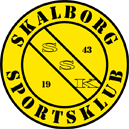 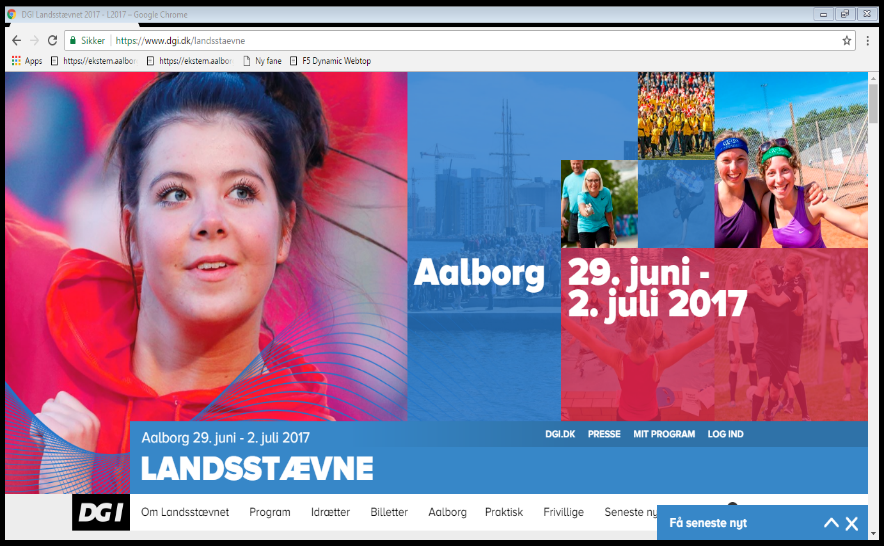 SSK skal bemande 600 vagter til DGI Landsstævnet Mærk Pulsen, Mød Magien28.000 aktive deltagere - og dronningen deltager i sommerens DGI Landsstævne i Aalborg.Skalborg Sportsklub har sagt ja til at være med til at hjælpe med indkvarteringen af de mange gæster, og give dem og os selv en oplevelse ud over det sædvanlige.Vi skal stå for indkvarteringen på Sofiendalskolen og Camp Skalborg på Dyrskuepladsen og sørge for udleveringen af morgenmad til ca. 2.500 gæster på disse to lokaliteter.Til denne både spændende og krævende opgave skal vi bemande næsten 600 vagter  - ja du læste rigtigt .Vi bliver aflønnet med 40 kr. pr. vagttime, hvilket kan give en samlet indtjening til SSK på ca. 175.000 kr., der vil blive fordelt direkte ud til afdelingerne på baggrund af vagternes tilhørsforhold.Så kære medlemmer – snak med jeres nuværende og tidligere holdkammerater, familie, naboer og andet godtfolk med gult og blåt blod i årene (jeg kontakter prinsgemalen ) og kig på vedlagte vagtplaner.Vi er en håndfuld SSK´ere (mindst), der har taget fri hele ugen og sammen med Landsstævnets arrangører vil hjælpe jer alt det vi kan, med at få vagterne afviklet til alles tilfredshed.Beskrivelse af vagternes indhold og opgaver er vedlagt.Vagtplanerne med tilmelding er vedlagt.Din tilmelding kan afleveres i kiosken eller ring, skriv eller mail til Torben Nygaard Petersen, Tlf.: 3028 0859, mail: tnp@home1.gvdnet.dk Sammen er vi stærke og vi vil fortsætte den gode udvikling i SSKDe bedste hilsenerHovedbestyrelsen i Skalborg Sportsklub